БОЙОРОŠ                                                                             РАСПОРЯЖЕНИЕ25 апрель 2018 й.                         № 19                           25 апреля 2018 г.       1. В связи с празднованием праздника Весны и Труда и Дня Победы организовать дежурство в здании администрации сельского поселения с 29 апреля по 2 мая и 9 мая 2018 года:                       29 апреля  2018 года       тел 2-33-13, 89279477060  с 9 до 18 часов                                              Шангареева И.Б.                                  30 апреля  2018 года    тел.4-64-12, 89373317105с 9 до 18 часов                                               Сайфуллина Д.М.                      1 мая 2018 года сот.тел 89279230142с 9 до 18 часов                                               Байгузина О.Р                     2 мая  2018 года    . сот. тел. 89279297921с 9 до 18 часов                                               Ринатова Г.Р.                      9 мая  2018 года    тел.2-33-38, 89649618481с 9 до 18 часов                                               Шуматов А.А        2. Контроль  за ходом  выполнения  данного распоряжения  оставляю за собой.И.о.главы  сельского поселения:                                                  Р.Г.ЯгудинБашкортостан РеспубликаһыныңШаран районымуниципаль районыныңАкбарыс ауыл Советыауыл биләмәһе  башлыƒыАкбарыс ауылы, Мºктºп урамы, 2 тел.(34769) 2-33-87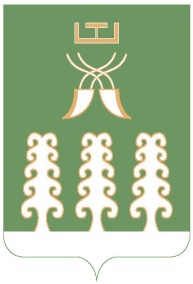 Глава   сельского поселения Акбарисовский сельсоветмуниципального района Шаранский районРеспублики Башкортостанс. Акбарисово, ул. Школьная, 2 тел.(34769) 2-33-87